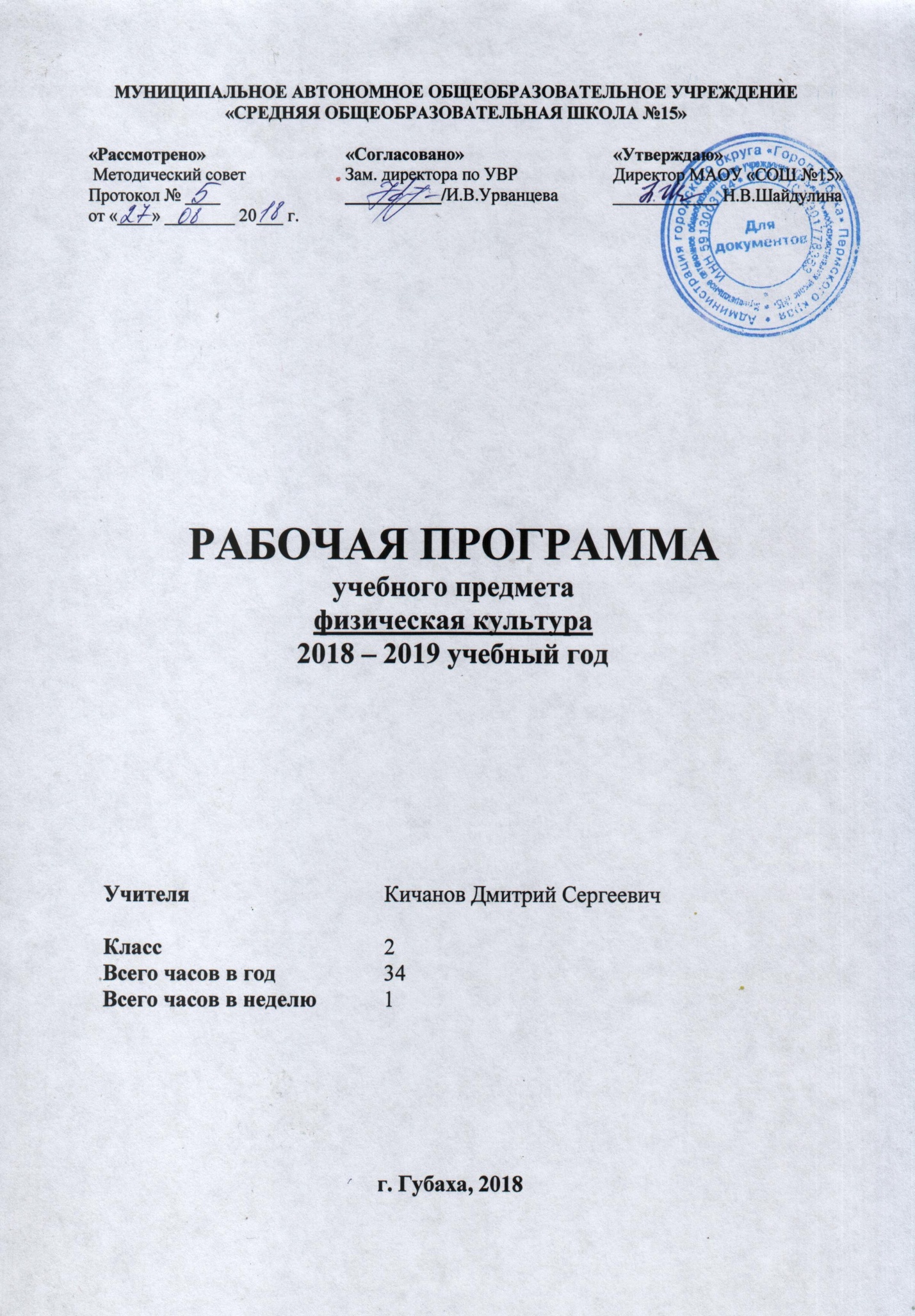 Пояснительная записка.За основу рабочей программы по физической культуре взята авторская программа для общеобразовательных учреждений « Физическая культура  1 – 4 классы» Р.И Тарнопольская.Планирование учебного материала по физической культуре составлено с учётом нормативных документов:- Федеральный государственный образовательный стандарт начального общего образования: Приказ от 22.12.2009, № 1777856 от октября 2009 г. № 373 « Об утверждении и введении федерального государственного образовательного стандарта начального общего образования.- Федеральный перечень учебников, рекомендованных Министром образования и науки Российской Федерации к использованию в общеобразовательном процессе в общеобразовательных учреждениях на 2014 – 2015 учебный год. Приказ Министерства образования и науки Российской Федерации № 253 от 31.03.2014г. зарегистрирован Минюстом России 18 октября 2013 г., №30213.-Основная общеобразовательная программа начального общего образования МАОУ «СОШ № 15».- Учебный план 1 ступени обучения МАОУ « СОШ № 15» на 2017-2018 учебный год.- Примерные программы по учебным предметам. ФГОС.Предметом обучения физической культуре в начальной школе является двигательная деятельность человека с общеразвивающей направленностью. В процессе овладения этой деятельностью укрепляется здоровье, совершенствуются физические качества, осваиваются определённые двигательные действия, активно развиваются мышление, творческие способности и самостоятельность.Учитывая эти особенности, целью программы по физической культуре является формирование у учащихся начальной школы основ здорового образа жизни, развитие творческой самостоятельности в процессе освоения двигательной деятельности.Реализация данной цели связана с решением следующих образовательных задач:- укрепление здоровья школьников посредством развития физических качеств и повышения функциональных возможностей жизнеобеспечивающих систем организма;- совершенствование жизненно важных навыков и умений, чему способствует обучение подвижным играм, физическим упражнениям и техническим действиям из базовых видов спорта;-формирование общих представлений о физической культуре, её значение в жизни человека, роли в укреплении здоровья, физическом развитии и физической подготовленности;- развитие интереса к самостоятельным занятиям физическими упражнениями, подвижным играм, формам активного отдыха и досуга; - обучение простейшим способам контроля за физической нагрузкой, отдельными показателями физического развития и физической подготовленности.Требования к результатам освоения учебного предметаБазовым результатом образования в области физической культуры в начальной школе является освоение учащимися основ физкультурной деятельности. Кроме того, предмет « Физическая культура» способствует развитию личностных качеств учащихся и является средством формирования у обучающихся универсальных способностей.Эти способности выражаются в метапредметных результатах образовательного процесса и активно проявляются в разнообразных видах деятельности, выходящих за рамки предмета « Физическая культура».Универсальными  компетенциями учащихся на этапе начального общего образования по физической культуре являются:- умение организовывать собственную деятельность, выбирать и использовать средства для достижения общих целей;- умение активно включаться в коллективную деятельность, эмоционально -  яркой форме в процессе общения и взаимодействия со сверстниками и взрослыми людьми.Личностными результатами освоения учащимися содержания программы по физической культуре являются следующие умения:- активно включаться в общение и взаимодействие со сверстниками на принципах уважения и доброжелательности, взаимопомощи и сопереживания;- проявлять положительные качества личности и управлять своими эмоциями в различных ситуациях и условиях;- проявлять дисциплинированность, трудолюбие и упорство в достижении поставленных целей;- оказывать бескорыстную помощь своим сверстникам, находить с ними общий язык и общие интересы.Метапредметными результатами освоения учащимися содержания программы по физической культуре являются следующие умения:-характеризовать явление( действия и поступки), давать им объективную оценку на основе освоенных знаний и имеющегося опыта;- находить ошибки при выполнении учебных заданий, отбирать способы их исправления;- общаться и взаимодействовать со сверстниками на принципах взаимоуважения и взаимопомощи, дружбы и толерантности;- обеспечивать защиту и сохранность природы во время активного отдыха и занятий физической культурой; -организовывать самостоятельную деятельность с учётом требований её безопасности, сохранности  инвентаря и оборудования, организации места занятий;- планировать собственную деятельность, распределять нагрузку и отдых в процессе её выполнения;- анализировать и объективно оценивать результаты собственного труда, находить возможности и способы их улучшения;- видеть красоту движений, выделять и обосновывать эстетические признаки в движениях и передвижениях человека;- оценивать красоту телосложения и осанки, сравнивать их с эталонными образцами;- управлять эмоциями при общении со сверстниками и взрослыми, сохранять хладнокровие, сдержанность, рассудительность;- технически правильно выполнять двигательные действия из базовых видов спорта, использовать их в игровой и соревновательной деятельности.Предметными результатами освоение учащимися  содержания программы по физической  культуре являются следующие умения:- планировать занятия физическими упражнениями в режиме дня, организовывать отдых и досуг с использованием средств физической культуры;- излагать факты истории развития физической культуры, характеризовать её роль и значение в жизнедеятельности человека, связь с трудовой и военной деятельностью;- представлять физическую культуру как средство укрепления здоровья, физического развития и физической подготовки человека;- измерять ( познавать) индивидуальные показатели физического развития( длину и массу тела),развития основных физических качеств;- оказывать посильную помощь и моральную поддержку сверстникам при выполнении учебных заданий, доброжелательно и уважительно объяснять ошибки и способы их устранения;- организовывать и проводить со сверстниками подвижные игры и элементы соревнований, осуществлять их объективное судейство;- бережно обращаться с инвентарём и оборудованием, соблюдать требования техники безопасности к местам проведения;- организовывать и проводить занятия физической культурой с разной целевой направленностью, подбирать для них физические упражнения и выполнять их с заданной дозировкой нагрузки;- характеризовать физическую нагрузку по показателю частоты пульса, регулировать её напряжённость во время занятий по развитию физических качеств;- взаимодействовать со сверстниками по правилам проведения подвижных игр и соревнований;- в доступной форме объяснять правила (технику) выполнения двигательных действий, анализировать и находить ошибки, эффективно их исправлять;- подавать строевые команды, вести подсчёт при выполнении общеразвивающих упражнений;- находить отличительные особенности в выполнении двигательного действия разными учениками, выделять отличительные признаки и элементы;- выполнять акробатические и гимнастические комбинации на необходимом техническом уровне, характеризовать признаки технического исполнения;- выполнять технические действия из базовых видов спорта, применять их в игровой и соревновательной деятельности;- применять жизненно важные двигательные навыки и умения различными способами, в различных изменяющихся, вариативных условиях.Требования к знаниям и умениямВ результате освоения содержания программного материала учебного предмета « Физическая культура», который состоит из  трёх разделов: «Основы знаний о физической культуре», «Физкультурно – оздоровительная  деятельность», « Спортивно – оздоровительная деятельность», обучающиеся должны достигнуть предусмотренного образовательным минимумом уровня развития физической культуры.Учащиеся должны знать:- историю и развитие физической культуры и спорта- роль физической культуры в жизни человека- общие и индивидуальные основы личной гигиены, правила использования закаливающих процедур-правила выбора одежды и обуви для занятий спортом- способы контроля жизнеобеспечивающих систем- значение плавания, как средства укрепления здоровья.Учащиеся должны уметь:- Бегать и прыгать различными способами- выполнять комплексы физических упражнений на развитие быстроты, ловкости, выносливости, гибкости- использовать физическую культуру, как средство укрепления здоровья- демонстрировать полученные навыки и умения- передвигаться на лыжах- играть и проводить игры с мячом- выполнять комплексы по гимнастике и акробатике- выполнять старты и виды плавания- организовывать и проводить со сверстниками подвижные игры- использовать спортивный инвентарь- соблюдать технику безопасности на занятиях- демонстрировать навыки  в игровой и соревновательной деятельности- проявлять доброжелательность и уважениеУчащиеся должны уметь демонстрировать:- выполнение контрольных упражнений, оценивающих физические навыки и умения.Критерии оценки знаний обучающихсяПри оценивании учитываются индивидуальные особенности школьников, уровень физического развития, группа здоровья.По окончании курса «Физическая культура»  предполагается аттестация учащихся, содержание которой включает в себя учебные задания, разработанные в соответствии с требованиями федерального государственного образовательного стандарта общего образования.Формы работы: групповая, парная, индивидуальная.Методы преподавания: игровой, практические занятия, беседа.Методическое пособие для учителяР.И Тарнопольская «Физическая культура». Методические рекомендации к учебникам для 1 -4 классов общеобразовательных организаций. В соответствии с Образовательной программой школы на изучение учебного предмета « Физическая культура» в 1 - 4 классах отводится 102 часа в год, 3 часа в неделю. (3 часа в неделю -   102 часа)№ урока,п/пТема урокаЛёгкая атлетика (15 часов)Лёгкая атлетика (15 часов)1Техника безопасности во время занятий физической культурой.2 -3Ходьба и бег. История олимпийских игр.4Беговые упражнения: с высоким поднимание бедра, захлёстыванием голени назад.5- 6Прыжковые  упражнения: на одной ноге и двух ногах, на месте и с продвижением вперёд. Подвижная игра « Два мороза».7Лёгкий бег 8000м. Подвижна игра « Цепи кованые». 8 Выполнение беговых упражнений с изменением скорости.9Бег,  чередующийся с ходьбой. Подвижная игра « Цепи кованые».10Бег 30 м без учёта времени.11 Бег 30 м с учётом времени. 12 - 13Бег с препятствиями. Подвижная игра « Два мороза».14Бег 500м с учётом времени.15Весёлые старты.Подвижные игры с элементами спортивных игр (17 ч)Подвижные игры с элементами спортивных игр (17 ч)16Техника безопасности во время занятий подвижными играми.17Всё о подвижных  и спортивных играх. Спортивная викторина.18Передача большого мяча в парах,  не касаясь земли, на месте и в движении.19Подбрасывание мяча перед собой и в движении вперед.20Передача мяча в парах. Игра « Меткий стрелок».21Упражнения с мячом на месте и в движении. 22Подвижная игра с мячом « Догонялки».23Парная эстафета с мячом.24Ловля и передача мяча в кругу.25 - 26Подвижная игра вышибало. Игра « Самый  ловкий».27Передача мяча в тройках способом от груди, из –за головы.28Передача мяча в тройках способом снизу.29Ведение мяча вперёд. Игра « цепи кованые».30 - 31Ведение мяча вперёд и передача в парах.32Подвижная игра с элементами баскетбола « попади в цель».Гимнастика с элементами акробатики (18 ч)Гимнастика с элементами акробатики (18 ч)33Техника безопасности во время занятий гимнастикой.34Гимнастические упражнения прикладного характера.35Прыжки на скакалке на месте.36Прыжки на скакалке вперёд.37Эстафета со скакалками.38Кувырок вперёд, кувырок назад. Техника выполнения.39Стойка на лопатках, мостик.40Гимнастическая комбинация: кувырок вперёд, назад, стойка на лопатках, мостик.41Перекаты вправо, влево в группировке.42Выполнение гимнастической комбинации.43Броски тяжелого мяча от груди, из –за головы.44Упражнения на гимнастической стенке.45Техника выполнения комбинации на  гимнастических скамейках с предметами.46Упражнения с предметами на месте и в движении (обручи, гимнастические палки, мячи).47Сгибание и разгибание рук в упоре лёжа и от скамейки.48Сгибание и разгибание туловища – брюшной пресс.49Упражнения на  гимнастической скамейке.50Комплекс на гимнастической стенке.Лыжная подготовка (21 ч)Лыжная подготовка (21 ч)51Техника безопасности во время занятий  лыжной подготовкой.52Способы передвижения на лыжах (попеременные, одновременные).53Движение на лыжах  одновременным  одношажным ходом. 54Движение на лыжах  двухшажным ходом.55Движение на лыжах  попеременным двухшажным ходом.56Прохождение дистанции 1000м.57Ступающий шаг без палок, с палками.58Подъёмы: ёлочкой, полуёлочкой, лесенкой.59Торможения: плугом, упором, падением.60Спуски: в основной стойке, в низкой стойке.61Повороты: переступанием, упором.62Прохождение дистанции 1000 м, попеременным двухшажным ходом.63Спуски с небольшой горки в основной стойке.64Скользящий шаг с палками, без палок.65Прохождение дистанции 500м на время, одним из способов.66Лыжная гонка на 500 м.67Лыжная гонка на личное первенство.68Прохождение дистанции со спусками и подъёмами.69Спуски с горки и подъёмы.70Игры на лыжах. Прохождение дистанции 1000м с учётом времени.71Весёлые старты на лыжах.Подвижные игры с элементами спортивных игр (16ч)Подвижные игры с элементами спортивных игр (16ч)72Техника безопасности на уроках. Викторина «Спорт»73Ведение баскетбольного мяча по прямой, по кругу.74Броски баскетбольного мяча в двух колоннах.75Эстафета с мячом.76Работа в парах с волейбольным мячом.77Броски волейбольного мяча над головой, вперед.78Правила игры в пионербол.79Тактика игры в пионербол.80Учебная игра.81Ведение футбольного мяча вперед, остановка его.82Удар по катящемуся мячу, неподвижному.83Правила игры в футбол. Ведение футбольного мяча.84Упражнения с футбольным мячом в парах.85Тренировочная игра.86ОФП с предметами.87Подвижная игра « Все наоборот». Весёлые старты.Лёгкая атлетика (15ч)Лёгкая атлетика (15ч)88Техника безопасности во время занятий лёгкой атлетикой.89Медленный бег без учёта времени 8000м.90Бег 60 м с учётом времени.91Прыжки в длину, с места. Подвижная игра « Два мороза».92Техника метания малого мяча.  Подвижная игра  « Меткий стрелок».93Метание малого  мяча на дальность.94Равномерный бег 8000  м. Подвижные игры95Беговые, прыжковые упражнения.96Прямолинейный бег 60.97Оздоровительный бег по дистанции 500м.98Метание малого мяча в цель. 99Эстафета.100Оздоровительный бег 500м.101Бег 500 м с учетом времени.102Весёлые старты. Подведение итогов.